Резюме    Специалист, имеющий опыт в области торгово-закупочной деятельности, ищет возможность максимально-                            эффективного приложения своих профессиональных знаний и умений в крупной торговой компании.Коровкин Игорь Олегович, 37 лет, женат, дети есть. Контактный телефон: +7-921-414-10-14, +7-911-214-02-38, e-mail: korovkin31@yandex.ruОпыт работы: 11.2011-наст. время: ООО «СОТКА»Руководитель направления «фреш». Открытие сети супермаркетов «Сетка» с «0».04.2006-03.2011 гг. ООО «ЕВРОПА»Руководитель направления закупок. Организация закупок для сети магазинов «Находка» и «Фреш», формирование ассортимента, определение объемов закупок и участие в ценообразовании, обеспечение максимальной конкурентоспособности цен и условий на закупаемую продукцию. 10.2003-11.2005 гг. ООО «ВМК «Эконорд»Начальник отдела закупок. Единственное в России современное предприятие, специализирующееся на промышленной обвалке и упаковке мяса. Компания - новатор российской мясной индустрии. Управление отделом закупок, обеспечение стабильными поставками охлажденного мясо сырья, как отечественного, так и импортного производства.01.2002-08.2003 гг.: ООО «Балтийская Брендовая Компания»Старший менеджер направления. Продвижение торговых марок «Русско-Высоцкой  Птицефабрики» и  ГП «Совхоз «Восточный». Административно-управленческая деятельность. Работа с крупнейшими мясокомбинатами и бойнями.Создание и управление отделами продаж. 05.2001-11.2001 гг.: ЗАО «КиТ»Специалист отдела закупок в ассоциации торговых компаний «Здоровье», крупнейшей в регионе оптово-розничной компании, занимающейся реализацией продуктов питания. Поиск товара, переговоры, заключение договоров и закупки с дальнейшей реализацией через следующие сети: магазины «Копейка»,  м/о склады, отдел городской дистрибьюции и розничные ларьки.1999-2001 гг.: АОЗТ «Снэк»Управляющий отдела продаж в  ведущей компании-производителе чипсов на северо-западном регионе.  Создание отдела, координирование работы торговых представителей, транспорта, складских работников, бухгалтерии, инкассаторов.1998-1999 гг.: ООО «Торус»Специалист. Организация и налаживание поставок муки и сахара из регионов. Успешное сотрудничество с мельницами и пекарнями. Регулярное посещение выставок и семинаров, связанных с с/х деятельностью. Изучение особенностей мучного рынка.1997-1998 гг.: ООО «Равиоли-2»Сейлз-менеджер. Сбыт замороженных продуктов питания. Привлечение региональных оптовиков.1996-1997 гг.: ООО «Малис»Управляющий городским отделом сбыта и закупок. Деятельность связана с торгово-закупочными операциями продуктов питания, деловым общением с оптовыми организациями и управлением торговыми агентами. Одновременно в ООО «Пресс-Графикс» занимался разработкой и сбором информации в новое оптовое издание «Продуктовый Экспресс».1995-1996 гг.: ЗАО «Хорда»Менеджер городского отдела сбыта в торговой компании, утвердившейся на рынке овощной консервации и детского питания «Неinz», а также чипсов «Еstrella» шведского производства. Создал клиентскую базу в рамках городского отдела, существенно увеличил объемы продаж и положительным образам повлиял на платежеспособность клиентов.Образование:1992-1994 гг.: Ломоносовский Морской Колледж ВМФ по специальности Инженер-Электромеханик. Специализация: эксплуатация электрооборудования и автоматики судов.1994-1999 гг.: Академия гуманитарного образования, г. Санкт-Петербург, Экономический, "Бакалавр" Экономики.  Дополнительное образование:                                        Место обучения                                                            Обучение                                                 2003 г. «Вера» бюро промышленного менеджмента»             «Повышение эффективности продаж»2011-2012 гг.«Форсаж продаж»			        «Продавать больше, продавать лучше»						       «Инструменты управления персоналом»						       «Типы личности :Понимание и взаимодействие»						       «Ораторское искусство»						       «Лидер 365 дней в году.»						       «Управление временем» (Тайм Менеджмент) - Ваш 25-й час!						       «Мастерство общения»Навыки:
- организация, планирование и контроль работы отдела закупок;
- организация претензионной работы с поставщиками и контроль проведения расчётов;
- планирование и анализ финансовых показателей;
- создание ассортиментной матрицы исходя из концепции развития с целью создания конкурентных преимуществ компании на рынке;
- обеспечение продаж сети магазинов, управление ассортиментом;
- планирование, организация и контроль маркетинговых мероприятий;
- организация тендерных закупок;
- успешное участие в переговорах с ключевыми поставщиками на уровне первых лиц;
- оптимизация условий расчётов с поставщиками. Дополнительные сведения:Прописка С-Пб., владение ПК, права категории В,  личный автомобиль, загранпаспорт.Интересует руководящая должность, аналогичная последним местам  работы с перспективой роста и доходом  от 60000 рублей.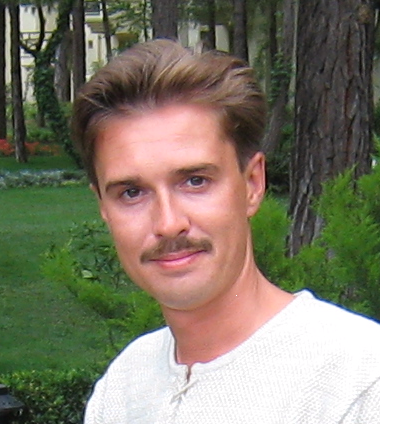 